Праздник первой отметки во 2 классеЗадачи:Развить логическое мышление, память, зоркость, интерес и положительную мотивацию; развивать чувство ответственности, самооценку и самоуважение;  Воспитывать желание учиться; осознание важности процесса учения.Учитель: - Ребята и уважаемые родители! Сегодня у нас праздник, посвященный      первым   отметкам.  Отметки бывают разные, впрочем, как и ученики. Послушайте стихотворение.Он учится наоборот: на математике – поёт, На пении ворон считает, а на труде – стихи читает!И получает круглый год оценки все наоборот!      - Нет ли среди вас таких учеников? - Что это такое отметка? (Отметка-обозначение оценки знаний учащегося.)     - За что выставляют отметки? - Какие отметки бывают? - Почему отметки разные?1-ый ученик:
Что скользит по светлой глади
Ученической тетради
Белым лебедем прекрасным,
Ставшим от позора красным.
За бездельника, плутишку
Непослушного мальчишку?
То, за что его ругают.
И конфет в обед лишают.
С легким росчерком пера -
Появилась цифра... (два)

2-ий ученик:
Эта цифра просто чудо.
У нее родня повсюду.
Даже в алфавите есть -
У нее сестра-близнец (тройка)

3-ый ученик:
То ли цифра, то ли вилка,
То ли двух дорог развилка -
В ученической тетради.
Знаю точно - все ей рады (четвёрка)

4-ый ученик:
Смотрит мама с нетерпеньем
На страницы дневника.
Ждет заветную оценку
У сынка-озорника.
Но опять одни четверки.
Нет красавицы... (пятёрки)- С какой отметкой вы хотите подружиться?- У нас в гостях две отметки. (показ 5 и 2) (Выходят ученики, заранее подготовленные, читают стихотворения.)Двойка:  Смотрите, я красивая какая.А шея у меня, как запятая,И голова моя красива тоже,Я так на лебедя похожа.Любой ребенок двойке рад,Все двойку получать хотят.Ведь я не заставляю их учиться,Всем разрешаю я лениться.Учитель: Не говори нам ерунду,Здесь все приучены к труду.И мы с пятеркой твердо знаем,Что в нашем классе нет лентяев.Пятерка:  Я рада подружиться с вами,Надеюсь, станем мы друзьями.Мы ими станем сразу и надолго,Украсят ваши дневники пятерки.Труднее получить пятерку,Чем двойку или даже тройку.Меня получите за знанья,За труд, за долгие старанья.Двойка и Пятерка (вместе).Ну, что ж, тогда,Пускай весь классКого-то выберет из нас.Учитель.- Я надеюсь, вы не будете долго выбирать. Нам нужна только отметка ... (Пять!)Отметку выбрали, а сейчас еще  испытания вам приготовили двойка и пятерка.(Испытания двойки и пятерки)Устно решить1.Композитор Моцарт с 4 лет играл на скрипке, а ещё через 2 года стал сочинять музыку. Во сколько лет Моцарт стал сочинять музыку?2.У ехидны длина иголок 6см, а у ежа на 3 см короче. Какой длины иголки у ежа?3.Из под  ворот выглядывают 8 собачьих лап. Сколько собак за воротами?4.У гитары 6 струн, а у скрипки на 2 меньше. Сколько струн у скрипки?Физминутка.Русский языкИз слова «Пятёрочка» составить слова Тёрка,  пятка,  рок,  кора,  рот,  точка,  почка,  порча,  рак,  пот,  корт, кот,  капор,  пар,  тяпка, тряпка.Учитель:- Молодцы! Вы справились со всеми заданиями. И я думаю, мы будем так же уверенно шагать по дорогам страны Знаний. И получать за свои знания только хорошие отметки. Сценка «Тройка»Ведущий: Вот забавная задачаОжидает смельчаковПожелаем им удачиНу-ка, встаньте, кто готов?Ответы хлопками по моей команде,1) В зоопарке я бывалаОбезьянок там видала.Две сидели на пескеТри качались на доскеА ещё три спинки грелиСосчитать вы всех успели. (8) 2) Четыре тёплых варежкиСвязала внукам бабушкаКто ответит из ребятСколько у неё внучат? (2)3) В снег упал СерёжаА за ним АлёшаА за ним МаринаА за ней ИринаА потом упал ИгнатСколько на снегу ребят?4) Возле грядки две лопатки,Возле кадки три лопатки,Все лопатки сосчитать Сколько будет? Ровно (5)5) На пасеке три медвежонкаИграли в прятки у бочонкаОдин в бочонок еле влезА сколько убежало в лес? (2)Игра «Что лежит в портфеле». 
(Ведущий задает вопросы, а дети в ответ кричат: «Да» или «Нет»).
Что лежит в портфеле?
Книжки и тетрадки?  (да)
Булки, шоколадки?    ( нет)
Надувные шары?       ( нет)
Цветные карандаши?  (да)
Краски и альбомы?      (да)
Куклы и машины?       ( нет)
Гвозди и пружины?     (нет)
Ручки и тетрадки?       ( да)Молодцы, ребятки! Всё у вас в порядкеИгра «Наоборот»Белый – черный                   земля – небоВысоко – низко                   ясно – пасмурноДалеко – близко                  лето – зимаБольшой – маленький        спелый – недозрелыйГорячий – холодный          трусливый – храбрыйВерх – низ                           день – ночьШирокий – низкий             пятерка – двойкаУченик 1:Особой тайны в этом нет,Здесь есть единственный ответ.К себе нам относиться нужно строго,Не отвлекаться на уроках,Стараться их не пропускать,Всегда заданья выполнять.Ученик2:И даже неохота пусть,Все правила мы учим наизусть.Кто требования эти выполняет,Всегда одни пятерки получает. Слово родителям.Учитель: Настало время произнести клятву родителям. Уважаемые родители, Вы готовы?Учитель зачитывает Клятву родителей.Детям в учёбе поможем всегда…ДА!Чтобы детьми была школа горда…ДА!Нас не пугает задач чехарда…ДА!Формулы вспомнить для нас ерунда…ДА!Клянёмся детей не лупить никогда…ДА!Только слегка пожурить иногда…ДА!Будем спокойны, как в речке вода…ДА!Мудрыми будем, как в небе звезда…ДА!Будем вставать по утрам в холода…ДА!Чтобы успеть и туда и сюда…ДА!Когда ж завершится учёбы пора, вместе с детьми погуляем тогда…ДА!Учитель:  А сейчас, второклассники, приготовьтесь к торжественному моменту.Сейчас вы дадите «Клятву  ученика начальной школы».Буду в школе учиться читать, считать, писать.В альбоме красиво рисовать.Стихи учить и сочинять.Клянусь! Клянусь! Клянусь!Обещаю не лениться, добросовестно трудиться.Учителей уважать и ничего не забывать.Клянусь! Клянусь! Клянусь!На уроках не жевать и не спать.А задания учителя все всегда запоминать и выполнять.Клянусь! Клянусь! Клянусь!ПАМЯТКА ДЛЯ РОДИТЕЛЕЙ "КАК относиться к ОТМЕТКАМ РЕБЕНКА»1.Не ругайте своего ребенка за плохую отметку. Ему очень хочется быть в наших глазах хорошим. Если таким быть не получается, ребенок начинает врать и изворачиваться, чтоб быть в ваших глазах хорошим.2.Сочувствуйте своему ребенку, если он долго трудился, но результат его труда невысок3.Объясните ему, что важен не только высокий результат. Больше важны знания, которые он сможет приобрести в результате ежедневного упорного труда.4.Не заставляйте своего ребенка вымаливать себе оценку в конце четверти ради вашего душевного5.Никогда не выражайте сомнений по поводу объективности выставленной вашему ребенку оценки вслух.6.Есть сомнения - идите в школу и попытайтесь объективно разобраться в ситуации.7.Не обвиняйте беспричинно других взрослых и детей в проблемах собственных детей.8.Поддерживайте ребенка в его, пусть не очень значительных, победах над собой, над своей ленью.9.Устраивайте праздники по случаю получения отличной отметки. Хорошее, как и плохое, запоминается ребенком надолго, и его хочется повторить. Пусть ребенок получает хорошую отметку ради того, чтобы его отметили. Вскоре это станет привычкой.10.Демонстрируйте положительные результаты своего труда, чтобы ребенку хотелось вам подражать.1-ый ученик:
Что скользит по светлой глади
Ученической тетради
Белым лебедем прекрасным,
Ставшим от позора красным.
За бездельника, плутишку
Непослушного мальчишку?
То, за что его ругают.
И конфет в обед лишают.
С легким росчерком пера -
Появилась цифра... (два)

2-ий ученик:
Эта цифра просто чудо.
У нее родня повсюду.
Даже в алфавите есть -
У нее сестра-близнец (тройка)

3-ый ученик:
То ли цифра, то ли вилка,
То ли двух дорог развилка -
В ученической тетради.
Знаю точно - все ей рады (четвёрка)

4-ый ученик:
Смотрит мама с нетерпеньем
На страницы дневника.
Ждет заветную оценку
У сынка-озорника.
Но опять одни четверки.
Нет красавицы... (пятёрки)Двойка:  Смотрите, я красивая какая.А шея у меня, как запятая,И голова моя красива тоже,Я так на лебедя похожа.Любой ребенок двойке рад,Все двойку получать хотят.Ведь я не заставляю их учиться,Всем разрешаю я лениться.Учитель: Не говори нам ерунду,Здесь все приучены к труду.И мы с пятеркой твердо знаем,Что в нашем классе нет лентяев.Пятерка:  Я рада подружиться с вами,Надеюсь, станем мы друзьями.Мы ими станем сразу и надолго,Украсят ваши дневники пятерки.Труднее получить пятерку,Чем двойку или даже тройку.Меня получите за знанья,За труд, за долгие старанья.Двойка и Пятерка (вместе).Ну, что ж, тогда,Пускай весь классКого-то выберет из нас.Ученик 1:Особой тайны в этом нет,Здесь есть единственный ответ.К себе нам относиться нужно строго,Не отвлекаться на уроках,Стараться их не пропускать,Всегда заданья выполнять.Ученик2:И даже неохота пусть,Все правила мы учим наизусть.Кто требования эти выполняет,Всегда одни пятерки получает. Слово родителям.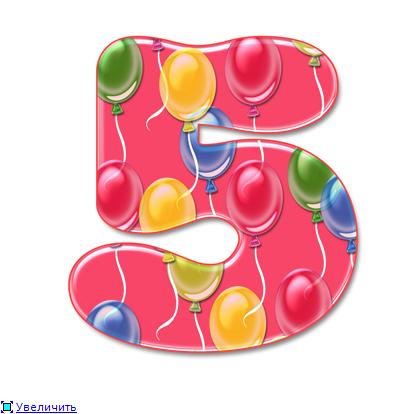 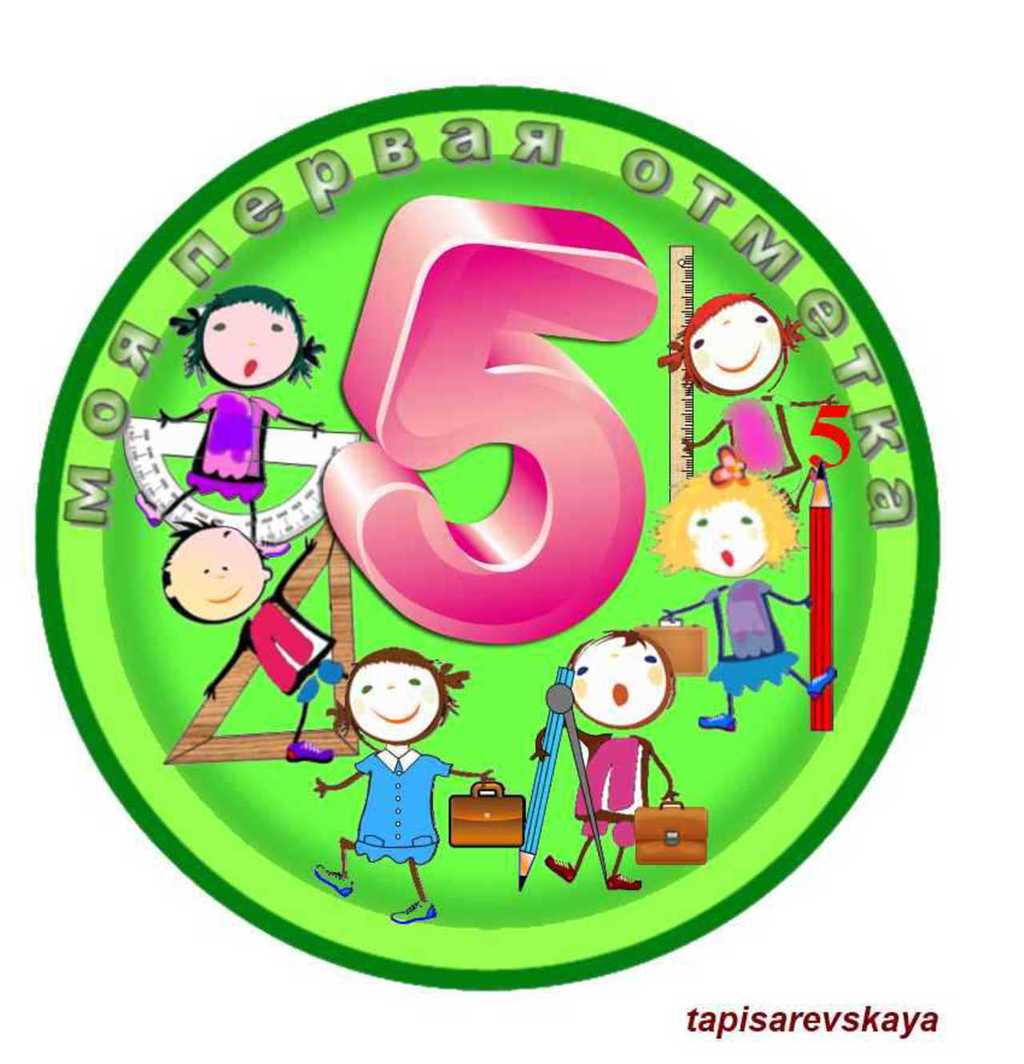 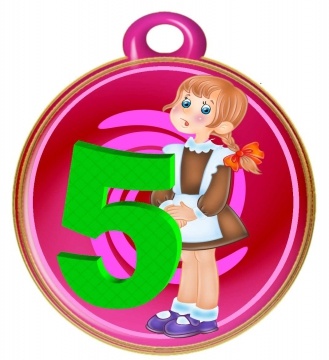 